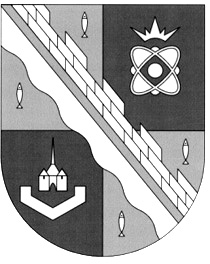 администрация МУНИЦИПАЛЬНОГО ОБРАЗОВАНИЯ                                        СОСНОВОБОРСКИЙ ГОРОДСКОЙ ОКРУГ  ЛЕНИНГРАДСКОЙ ОБЛАСТИпостановлениеот 26/12/2017 № 2933О признании утратившим силу постановления администрации Сосновоборского городского округа от 25.12.2015 № 3264 «Об утверждении Порядка формирования, ведения и утверждения ведомственных перечней муниципальных услуг и работ, оказываемых и выполняемых муниципальными учреждениямиВ связи с внесением изменений в Бюджетный кодекс Российской Федерации федеральным законом от 18.07.2017 № 178-ФЗ "О внесении изменений в Бюджетный кодекс Российской Федерации и статью 3 Федерального закона "О внесении изменений в Бюджетный кодекс Российской Федерации и признании утратившими силу отдельных положений законодательных актов Российской Федерации", администрация Сосновоборского городского округа постановляет:1. Признать утратившим силу постановление администрации Сосновоборского городского округа от 25.12.2015. № 3264 « Об утверждении Порядка формирования, ведения и утверждения ведомственных перечней муниципальных услуг и работ, оказываемых и выполняемых муниципальными учреждениями».2. Общему отделу администрации (Баскакова K.JI.) обнародовать настоящее постановление на электронном сайте городской газеты «Маяк».3. Пресс-центру администрации (Никитина В.Г.) разместить настоящее постановление на официальном сайте Сосновоборского городского округа.4. Настоящее постановление вступает в силу с 01.01.2018.5. Контроль за исполнением постановления оставляю за собой.Глава администрации Сосновоборского городского округа                                                             В.Б.СадовскийИсп. Попова Т.Р. 2-43-52; ЛЕСОГЛАСОВАНО: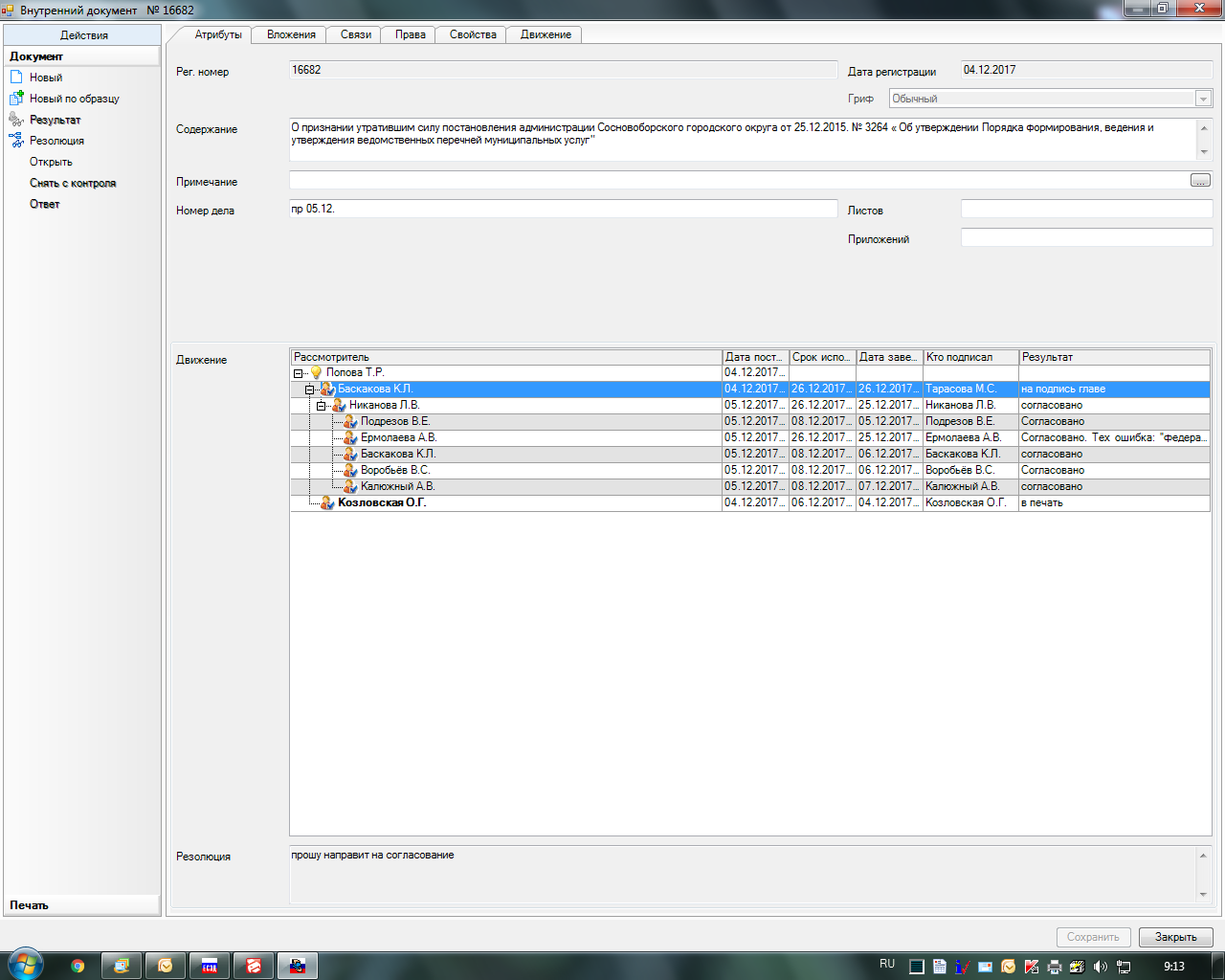 Рассылка:КО,КУМИ,КАГиЗ,КСЗН,КУ ЖКХ,Отдел ЖКХ,ОВБиДХ,Жилищный отдел,Отдел культуры,ОКС, Пресс-центр, ОМЗ,Отдел природопользования,ОЭР, Общий отдел. 